Fac-simile modello denuncia di infortunio polizza ordinaria	(Raccomandata a/r)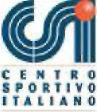 CENTRO SPORTIVO ITALIANO Polizza n° 2043312043Spett.le:	Società Cattolica Assicurazioni - Agenzia Generale di Roma, Piazza di SpagnaVia della Vite, 5	00187 RomaDENUNCIA DI INFORTUNIO(da inviare esclusivamente tramite raccomandata a/r)Data del sinistro ………………… ora del sinistro ……… 	 … Luogo …………………………Indicare la disciplina sportiva (o allenamento) durante la quale è avvenuto il sinistro:………………………………………………………………………………………………………………………………………………………………………………………………………………………………………………………………………………………………………………………………………………………………………………………………………………………………………………………………………………………………………………………………………………………………………………………………Generalità del tesserato infortunato: Nome ……………………	 Cognome ………………………	Data e Luogo di nascita ………………	…..…...………  Residenza …………..……….……………………Codice fiscale: ……………………………………………………Tel: ……………………………………..…    E-Mail: …………………..……………………	Numero tessera CSI ……………… Anno ……………… Rilasciata in data ………………Società sportiva (denominazione) ………………………………………(indirizzo) ……………………………………………………	(telefono) ……………………Descrizione chiara e circostanziata delle cause che hanno provocato il sinistro…………………………………………………………………………………………………………………………………………………………………………………………….…………………………………………………………………………………………………………………………………………………………………………………………….…………………………………………………………………………………………………………………………………………………………………………………………….…………………………………………………………………………………………………………………………………………………………………………………………….…………………………………………………………………………………………………………………………………………………………………………………………….Tipologie delle lesioni subite …………………………………………………………………………………………………………………………………………………………………………………………….Generalità e domicilio di eventuali testimoni…………………………………………………………………………………………………………………………………………………………………………………………………………………………………………………………………………………………………………………………………………………………………………………………………………………………………………………………………………………………………………………………………………………………………………………………….Allegare fotocopia tessera CSI e certificato medico o di Pronto Soccorso;Per la chiusura inviare Certificato di avvenuta guarigione, spese mediche originali, cartella clinica se ricoverato, fatture o ricevute spese mediche e trattenere copie.IBAN: …………………………………………… Nominativo Banca: …………………………………………	Il sottoscritto dichiara che tutto quanto sopra esposto corrisponde a verità, consapevole delle sanzioni nel caso di dichiarazioni non veritiere e falsità negli atti.Firma del denunciante ……………………………